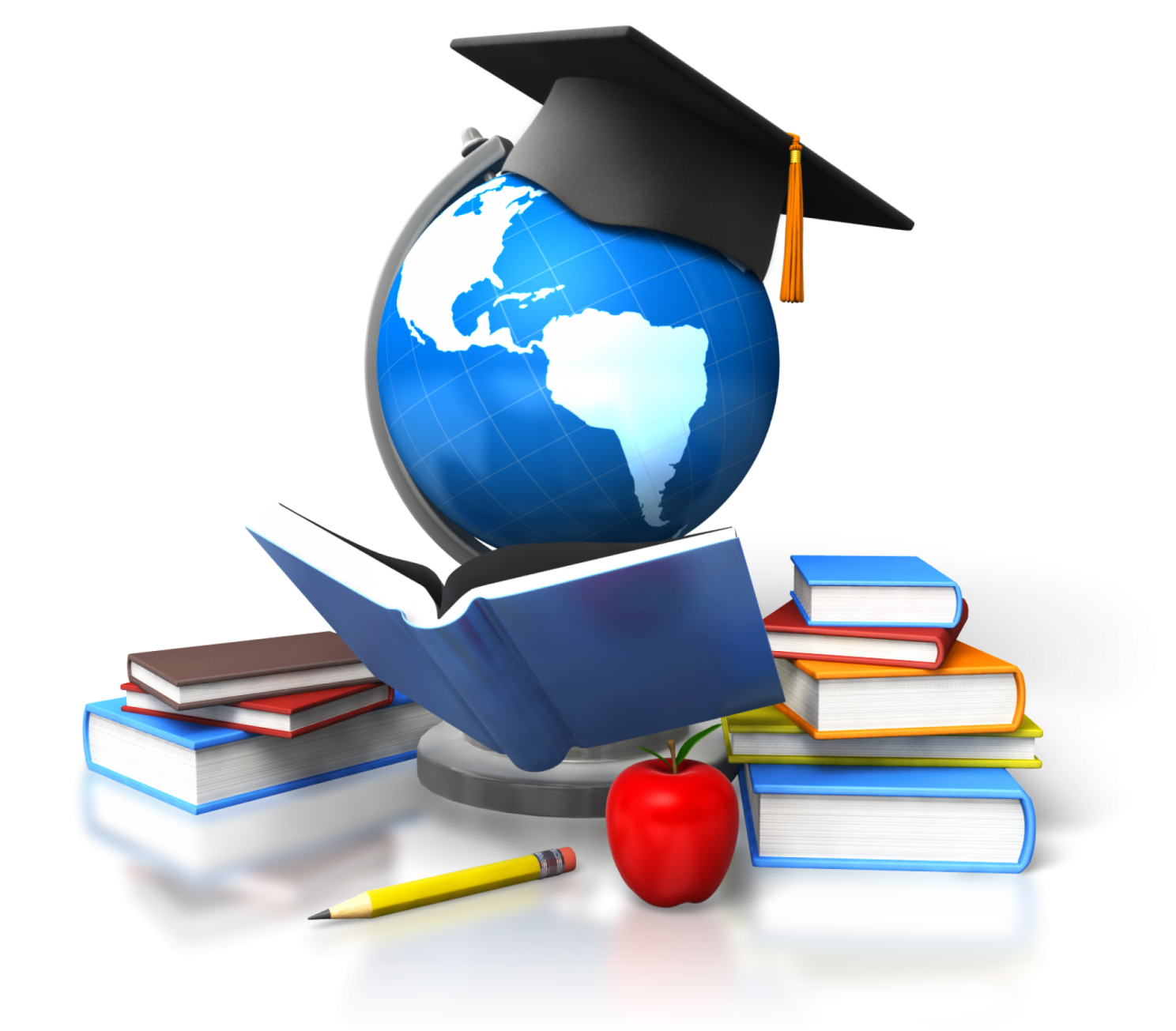 Группы №1 - 6. Первый год обучения.Лекция  Тема: «Изучение проблемы исследования»План лекции.1. Достижение результатов.1.2 Введение.1.3 Цель работы.1.4 Задачи исследования.1.5 Определение методов исследования.1.6 Объектная область, объект и предмет.1.7 Актуальность исследования.1.8 Определение гипотезы.1. Достижение результатовДля достижения результата, можно предложить более детализированную последовательность выполнения исследовательской работы (по А.И. Савенкову):- актуализация проблемы (выявить проблему и определит направление будущего исследования);- определение сферы исследования (сформулировать основные вопросы, ответы на которые вы хотели бы найти);- выбор темы исследования (попытаться как можно строже обозначить границы исследования);- выработка гипотезы (разработать гипотезу, в том числе должны быть высказаны и нереальные, провокационные идеи);- выявление и систематизация подходов к решению (выбрать методы исследования);- определить последовательность проведения исследования;- сбор и обработка информации (фиксировать полученные знания);- анализ и обобщение полученных материалов (структурировать полученный материал, используя логические правила и приемы);- подготовка отчета (дать определение основным понятиям, подготовить сообщение по результатам исследования);- доклад (защитить его публично перед сверстниками и взрослыми, ответить на вопросы);- обсуждение итогов завершенной работы.Научную работу выполняют приблизительно по одному и тому же плану:- введение, в котором поставлена и обоснована цель работы, сформулированы задачи;- описание материалов и методики, которыми пользовались;- изложение полученных результатов;- обсуждениеполученных результатов;- заключение (окончательные выводы);- список использованной литературы.1.2 ВведениеВведение – первая глава работы, которая не нумеруется, однако вводит читателя в курс дела. Она должна ответить на вопрос: почему, зачем выполняется ваша работа, какая в ней надобность. Обычно во введении содержится краткий обзор вопросов по интересующей автора теме, который должен подвести читателя к нерешенным ещё проблемам и указать, какой пробел в наших знаниях может восполнить данное исследование. Здесь же необходимо сформулировать цель работы. Введение должно показать, насколько хорошо автор знает литературу по своей теме, разобрался ли в ней, четко ли сформулировал цель и задачи работы.1.3 Цель работыЦель работы должна быть сформулирована конкретно, а не в общих словах. Например, нельзя писать «цель моей работы – изучить поведение грачей». Здесь видны две неточности. Первая, неясно, о каких грачах идет речь, ведь их много видов. Вторая неточность – непонятно, что значит «изучить поведение». Исследователь может изучить суточную активность грачей, приемы добывания пищи, отношения между отдельными птицами в колонии и т.д., но изучить поведение вообще - нельзя.Ещё одна типичная ошибка при написании введения состоит в следующем, вместо цели исследовательской работы, приводится цель учебная, то есть сугубо личная, достижение которой никому, кроме автора, не интересно (это замечание в большей степени касается исследователей-старшеклассников, для младших школьников учебная цель допустима и является очень важной). Например: «Мы решили научиться выращивать астры на пришкольном участке». Так и хочется ответить: «Ну и учитесь себе на здоровье. Причем тут, мы, читатели?» Несомненно, для выполнения любой работы необходимо овладеть определенными навыками, но это не цель, а средство её достижения, то есть задачи вашей работы.При формулировке задач постарайтесь ответить на вопросы: как, каким способом или способами я хочу достичь поставленной цели.Цель исследования - это конечный результат, которого хотел бы достичь исследователь при завершении своей работы. Можно поставить целью: изучить...; выявить...; установить...; обосновать...; уточнить...; разработать....1.4 Задачи исследованияЗадачи исследования - это выбор путей и средств для достижения цели в соответствии с выдвинутой гипотезой. Рекомендуется ставить не более трёх задач.После формулирования гипотезы, целей и задач исследования следует этап определения методов.1.5 Определение методов исследованияМетод - это способ достижения цели исследования. Выбор того или иного метода совершается при обязательном руководстве педагога – руководителе проекта. К вопросам, в разрешении которых необходима помощь педагога, относятся: отбор необходимых методик исследования; ознакомление начинающего исследователя с арсеналом традиционно используемых в конкретной науке методов, точнее, с той их частью, которую предполагается использовать в исследовании.1.6 Объектная область, объект и предметОбъектная область исследования - это сфера науки и практики, в которой находится объект исследования. В школьной практике она может соответствовать той или иной учебной дисциплине, например математике, биологии, литературе, физике и т.д. Это «система координат» исследования. Определение объектной области, объекта и предмета исследования, выбор и формулировка темы, проблемы и обоснование их актуальности, формулирование гипотезы, формулирование цели и задач исследования.Объект исследования - это определенный процесс или явление, порождающее проблемную ситуацию. Объект - это своеобразный носитель проблемы - то, на что направлена исследовательская деятельность. С понятием объекта тесно связано понятие предмета исследованияПредмет исследования - это конкретная часть объекта, внутри которой ведется поиск. Предметом исследования могут быть явления в целом, отдельные их стороны, аспекты и отношения между отдельными сторонам и целым (совокупность элементов, связей, отношений в конкретной области объекта). Именно предмет исследования определяет тему работы.1.7 Актуальность исследованияОсвещение актуальности, как и формулировка темы, не должно быть многословным. Не нужно начинать ее описание издалека. Достаточно. одной страницы, чтобы показать главное.Обосновать актуальность - значит, объяснить необходимость данной темы в контексте общего процесса научного познания.Определение актуальности исследования - обязательное требование к любой работе. Актуальность может состоять в необходимости получения новых данных и необходимости проверки новых методов и т.п.1.8 Определение гипотезыГипотеза - в переводе с древнегреческого языка  означает «основание, предположение». В современной научной практике гипотеза определяется как научно обоснованное предположение о непосредственно наблюдаемом явлении.Гипотеза должна удовлетворять ряду требований:- быть проверяемой;- содержать предположение;- быть логически непротиворечивой;- соответствовать фактам.Домашнее задание:- Тема проекта.- Обосновать актуальность темы в вашей исследовательской работе. Список литературы1. Демин И.С. Методика научного исследования. Интернет-портал «Исследовательская деятельность школьников».2. Лебедева С.А., Тарасов С.В. Организация исследовательской деятельности в гимназии. //Практика административной работы в школе. №7, 2003.3. Овчинникова Л.Н. Методология научных исследований. Интернет-портал «Исследовательская деятельность школьников».4. Рождественская И.В. Система работы по интеллектуально-творческому развитию учащихся.//Исследовательская работа школьников. №1, 2006.- С 165-177.5. Савенков А.И. Юный исследователь. Материалы для младших школьников по самостоятельной исследовательской практике.//Практика административной работы в школе. №1, 2004.6. Шеленкова Н.Ю. Организация исследовательской деятельности учащихся в школьном научном обществе.//Научно-практический журнал «Завуч». №5, 2005.